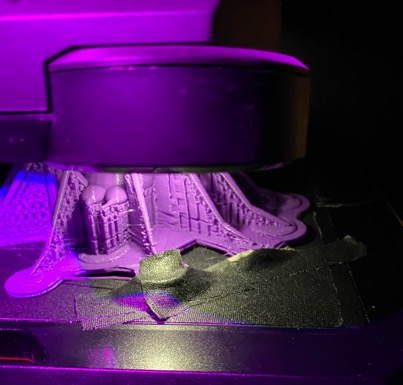 Hannah Branson 	3D Print with pla material	2. 25”H x 6”W x 6”D	2020